ОСНОВНЫЕ ЗАДАЧИ КЦ:- Оказание психолого-педагогической помощи родителям (законным представителям), направленной на выявление потенциальных возможностей ребенка, создание психолого-педагогических условий для гармоничного психического и социального развития ребенка.- Определение уровня развития ребенка, его соответствие нормативным показателям ведущих для данного возраста линий развитии.- Организация психолого-педагогического обследования детско-родительского взаимодействия. - Создание необходимого информационного и мотивационного полей ранней психолого-педагогической помощи, активное включение родителей (законных представителей) в целенаправленный развивающий процесс.- Предоставление родителям (законным представителям) информации по вопросам развития и воспитания ребенка.СПЕЦИАЛИСТЫ БУДУТ РАБОТАТЬ ПО ВАШЕМУ ЗАПРОСУ И ПО ИНТЕРЕСУЮЩЕЙ ВАС ТЕМАТИКЕ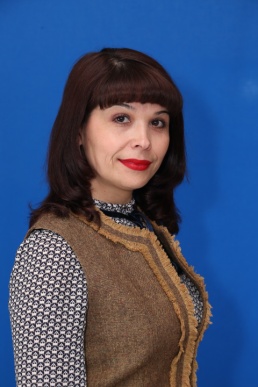 УСЕВИЧ ИРИНА МИХАЙЛОВНАСтарший воспитательФАРАФОНОВА ГАЛИНА НИКОЛАЕВНАПедагог-психолог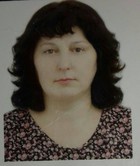 ШУНИНАТАТЬЯНА МИХАЙЛОВНАУчитель-логопед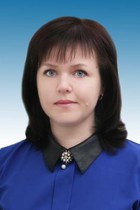 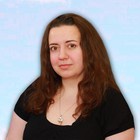 СТАРЧЕНКО ТАТЬЯНА ДМИТРИЕВНАСоциальный педагогКОНТАКТЫЗапись на индивидуальную (заочную) консультацию к специалисту осуществляется в рабочее время Учреждения (понедельник – пятница) с 09.00 до 16.00 часовпо телефону 8 (47244) 5-49-27РЕЖИМ РАБОТЫ КЦ:ВТОРНИК (17.00-18.00 ЧАСОВ) – СОВМЕСТНЫЙ ИГРОВОЙ СЕАНС 2,4-я СРЕДА КАЖДОГО МЕСЯЦА- РОДИТЕЛЬСКИЙ ЧАС (тренинги, мастер-классы, практикумы)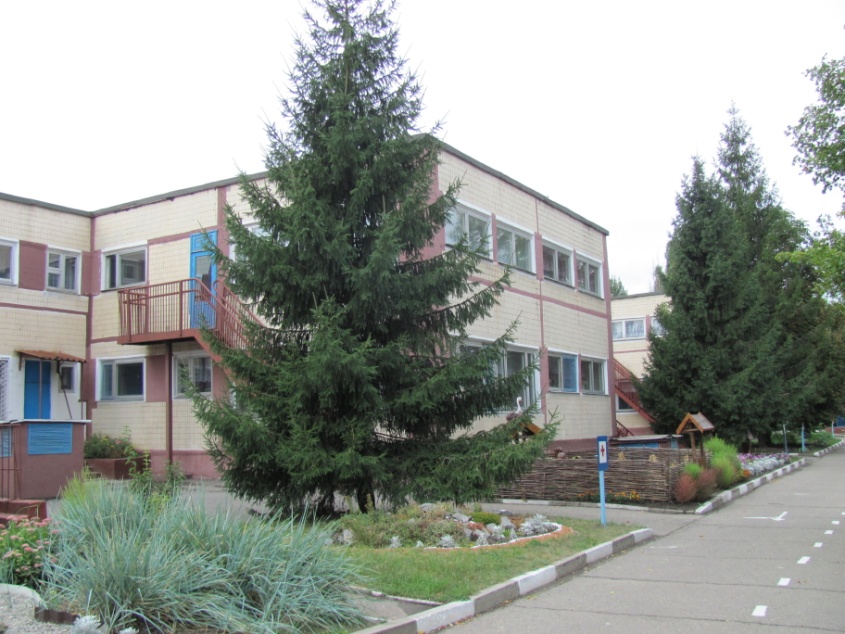 Юридический адрес: 309070, Белгородская область, Яковлевский район,г.Строитель, ул. Промышленная, 44 E-mail: sadovaya.72@mail.ruСайт: http://dsalenushka.yak-uo.ru/  СОТРУДНИКИ КОНСУЛЬТАЦИОННОГО ЦЕНТРАОСУЩЕСТВЛЯЮТ СЛЕДУЮЩИЕ ФУНКЦИИ:- диагностическая – проведение мероприятий по определению уровня развития ребенка для оказания актуальной помощи родителям;- психолого-педагогическая – обучение родителей, направленное 
на формирование у них педагогической культуры и предотвращение возникающих семейных проблем;- консультативная – включение родителей в целенаправленный развивающий процесс посредством информирования (как в очной, так 
и в дистанционной форме) о физиологических и психологических особенностях развития ребенка, существующих механизмах ранней помощи.Муниципальноебюджетное дошкольное образовательное учреждение  «Детский сад «Аленушка» г. Строитель Яковлевского городского округа»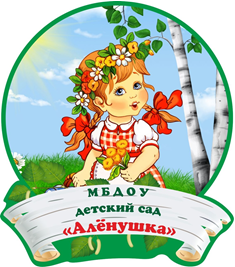 УВАЖАЕМЫЕ РОДИТЕЛИ!ЕСЛИ ВАШ РЕБЁНОК НЕ ХОДИТ В ДЕТСКИЙ САД, ТО ЭТО ИНФОРМАЦИЯ ДЛЯ ВАС!Наш детский сад является базовым (консультационным) центром в рамках peaлизации муниципального проекта «Организация сети консультационных Центров для родителей (законных представителей) на базе дошкольных образовательных учреждений Яковлевского городского округа».Вы можете получить у нас  квалифицированную консультативную (очную или дистанционную) помощь по вопросам воспитания, психофизического развития, индивидуальных возможностей Вашего ребенка. СПЕЦИАЛИСТЫ БУДУТ РАБОТАТЬ ПО ВАШЕМУ ЗАПРОСУ И ПО ИНТЕРЕСУЮЩЕЙ ВАС ТЕМАТИКЕ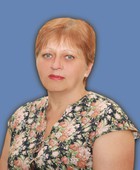 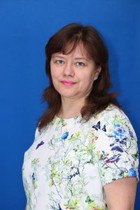 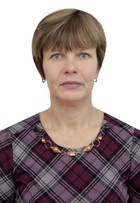 АНГОЛЬТЕЛЕНА ВИКТОРОВНАИнструктор по ФКРЯБОВАОЛЬГА ВИКТОРОВНАИнструктор по ФККОРНЕЕВАЕЛЕНААНАТОЛЬЕВНАМузыкальный руководитель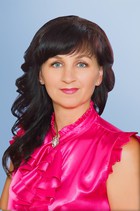 ГАЛКИНАЛЮДМИЛАНИКОЛАЕВНАМузыкальный руководитель